Vsebina: PRENESI ME DO CILJAPodročje: MATEMATIKAPrimernost vsebine za starost otrok: 3 – 6 letVsebino pripravila strokovna delavka: Aleksandra Tkavc, dipl. vzg.Opis dejavnosti:Potrebujemo:velike žlicemanjšo žogico V vrsto postavite več velikih žlic. Za dejavnost potrebujete še manjšo žogico, takšne velikosti, da lepo sede na žlico. Če takšne žogice nimate, jo lahko naredite iz plastelina, slanega testa ali pa tako, da zmečkate papir ali folijo,…  Nato naj otrok žogico položi na prvo žlico. Njegova naloga je, da s prenašanjem žoge z žlice na žlico, žogico uspešno prenese do cilja ( zadnja žlica). Pri tem mora biti pazljiv, da mu žoga ne pade na tla. Igro lahko naredite zanimivejšo, da merite čas ali jo časovno omejite. Lahko se dogovorite tudi, da za vsako padlo žogico prištevate minus točke. 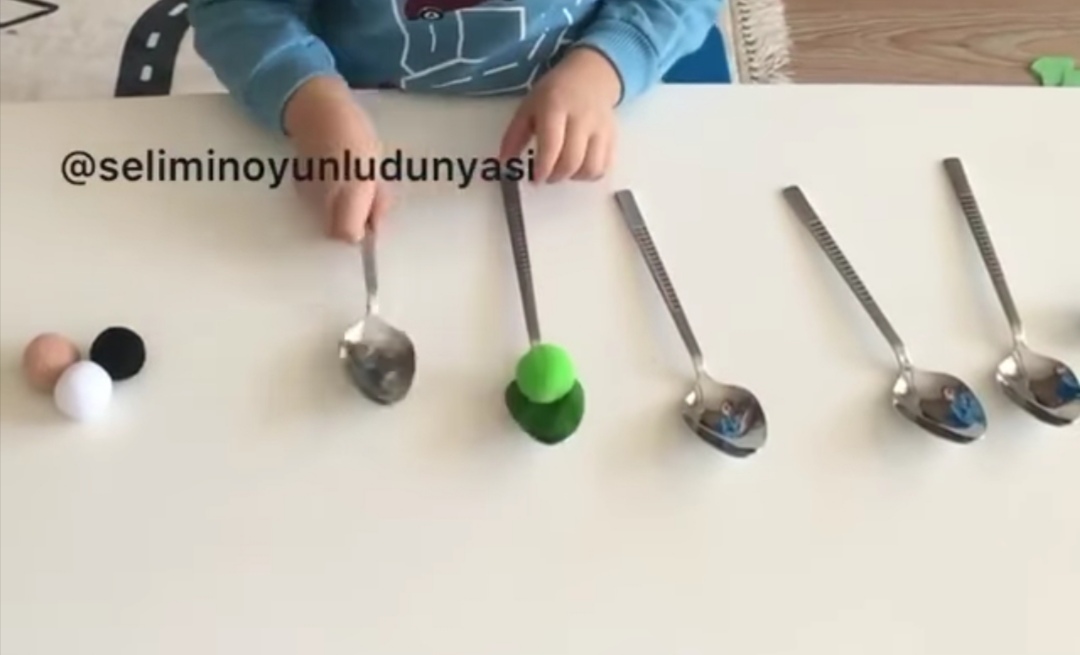 